Карточка №3Герб Енисейской  губернии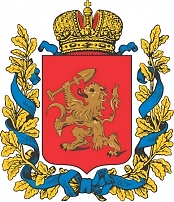 Задание:  составьте описание герба Енисейской губернии и объясните значение символов: лев, серп, лопата, корона, дубовые листья, Андреевская лента.Из геральдического словаря:АНДРЕЕВСКАЯ ЛЕНТА – лента голубого цвета, применявшаяся в гербах губернских городов, гербах столиц.ЗОЛОТО – символизирует справедливость, милосердие, а также богатство, знатность, самостоятельность.КОРОНА – символизирует господство и властьДУБОВЫЙ ЛИСТ – символизирует силу, могущество, прочность. КРАСНЫЙ ЦВЕТ – символизирует любовь, мужество, смелость, великодушие, а также кровь, пролитую за веру, государя, отечество.ЛЕВ – символ власти, силы, храбрости и великодушия.СЕРП И ЛОПАТА - главное занятие жителей : земледелие и добыча ископаемых, в первую очередь — золота.